Medical Imaging	Course No. 14103	Credit: 0.5Pathways and CIP Codes: Health Science (51.9999)Course Description: Technical Level: Students acquire the knowledge and understanding of the skills needed for variety of careers in medical/diagnostic imaging. This class will look at the areas of X-ray radiography, magnetic resonance imaging (MRI), medical ultrasonography or ultrasound, endoscopy, elastography, tactile imaging, thermography, medical photography, and nuclear medicine functional imaging techniques as positron emission tomography. These courses usually include general health care topics as well, such as basic anatomy and physiology, patient care, identification and use of medical equipment, and medical terminology. Collaboration with local healthcare professionals and businesses related to this area is encouraged.Directions: The following competencies are required for full approval of this course. Check the appropriate number to indicate the level of competency reached for learner evaluation.RATING SCALE:4.	Exemplary Achievement: Student possesses outstanding knowledge, skills or professional attitude.3.	Proficient Achievement: Student demonstrates good knowledge, skills or professional attitude. Requires limited supervision.2.	Limited Achievement: Student demonstrates fragmented knowledge, skills or professional attitude. Requires close supervision.1.	Inadequate Achievement: Student lacks knowledge, skills or professional attitude.0.	No Instruction/Training: Student has not received instruction or training in this area.Benchmark 1: CompetenciesBenchmark 2: CompetenciesBenchmark 3: CompetenciesBenchmark 4:	 CompetenciesBenchmark 5:	 CompetenciesBenchmark 6: CompetenciesBenchmark 7:	 CompetenciesI certify that the student has received training in the areas indicated.Instructor Signature: 	For more information, contact:CTE Pathways Help Desk(785) 296-4908pathwayshelpdesk@ksde.org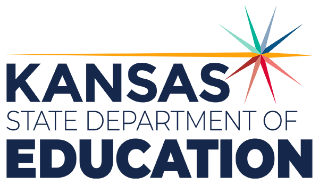 900 S.W. Jackson Street, Suite 102Topeka, Kansas 66612-1212https://www.ksde.orgThe Kansas State Department of Education does not discriminate on the basis of race, color, national origin, sex, disability or age in its programs and activities and provides equal access to any group officially affiliated with the Boy Scouts of America and other designated youth groups. The following person has been designated to handle inquiries regarding the nondiscrimination policies:	KSDE General Counsel, Office of General Counsel, KSDE, Landon State Office Building, 900 S.W. Jackson, Suite 102, Topeka, KS 66612, (785) 296-3201. Student name: Graduation Date:#DESCRIPTIONRATING1.1Describe the three basic areas of Medical/Diagnostic Imaging.1.2Define Radiology and common imaging devices used within the area.1.3Define Nuclear Medicine and types of computer technologies.1.4Define Ultrasound and various procedures performed.1.5Identify common situations medical imagining would be used in health related fields.1.6Research latest technological advancements within medical imaging.#DESCRIPTIONRATING2.1Identify the medical calculations needed to perform various duties in several fields of imaging.2.2Identify common terms and vocabulary used in medical imaging.2.3Identify and demonstrate correct term spelling, coding, notebooks, records, and reports.2.4Identify academic requirements for a Radiologic Technologist program.#DESCRIPTIONRATING3.1Determine and discuss the basic process for x-rays and how they are used.3.2Determine and discuss the basic process for magnetic resonance imaging and how it is used.3.3Determine and discuss the basic process for ultrasonography (ultrasound) and how it is used.3.4Determine and discuss the basic process for endoscopy and how it is used.3.5Identify internal structures hidden by the skin and bones.3.6Identify various visual representations of the interior of a body used for clinical analysis.3.7Explain the role of infection control within diagnostic imaging.3.8Identify and describe common illnesses, trauma, and conditions identified with medical imaging.3.9Determine and discuss the basic process for nuclear medicine functional imaging and how it is used.3.10Determine and discuss the basic process for thermography and how it is used.3.11Determine and discuss the basic process for electroencephalography (EEG) and electrocardiography (EKG) and how they are used Identify and describe common uses of ultrasound in relation to pediatrics.3.12Explain the process of film development.3.13Describe the process for how the films are studied and stored.3.14Perform basic record keeping and written records commonly found with patient data.3.15Describe what interventional radiology is and common procedures performed within this area.3.16Explain the process of a “time out” and the importance of completing it.#DESCRIPTIONRATING4.1Identify directional terms, anatomical planes and body position.4.2Identify body cavities and their major organs.4.3Describe the structure and function of the organs in the digestive system.4.4Describe the structure of the respiratory system, especially the lungs, and the basic mechanics of breathing.4.5Explain the basic structure and function of the skeletal system.4.6Identify the body’s major arteries and veins and name the body region supplied by each.4.7Describe the structure and function of the human urinary system. 4.8Outline the structure and function of the central nervous system.#DESCRIPTIONRATING5.1Describe the importance of patient confidentiality within the diagnostic imaging services.#DESCRIPTIONRATING6.1Identify appropriate safety precautions taken by health care workers while working in each imaging department.6.2Identify common patient safety precautions for a variety of diagnostic procedures.6.3Identify common industry safety procedures and regulations.6.4Identify protective clothing used by Diagnostic Imaging staff and patients.#DescriptionRATING7.1Identify and discuss occupations that use medical/diagnostic imaging.7.2Determine and discuss occupations in medical/diagnostic imaging.7.3Describe the job responsibilities of a radiologist.7.4Describe the job responsibilities of a ultrasound technician.7.5Describe the job responsibilities of a MRI technician.7.6Identify regional businesses that use medical/diagnostic imaging.